РЕШЕНИЕПОМШУÖМот 30 марта 2021 г. № 5/2021 – 84Руководствуясь статьей 27 Федерального закона от 06.10.2003 № 131-ФЗ «Об общих принципах организации местного самоуправления в Российской Федерации», статьями 19 и 33 Устава муниципального образования городского округа «Сыктывкар», решением Совета муниципального образования городского округа «Сыктывкар» от 30.09.2013 № 18/2013-271 «О территориальном общественном самоуправлении в муниципальном образовании городского округа «Сыктывкар»,Совет муниципального образования городского округа «Сыктывкар»РЕШИЛ:1. Установить границы территории, на которой предполагается осуществление территориального общественного самоуправления, согласно приложению к настоящему решению.2. Границы территории, на которой осуществляется территориальное общественное самоуправление, не являются границами земельного участка и не подпадают под действие земельного законодательства.3. Настоящее решение вступает в силу со дня его официального опубликования.Глава МО ГО «Сыктывкар» –руководитель администрации                                                   Н.С. ХозяиноваПредседатель Совета МО ГО «Сыктывкар»                                                                    А.Ф. ДюПриложениек решению Совета МО ГО «Сыктывкар»30.03.2021 г. № 5/2021-84Адресное описаниеграниц территории, на которой предполагается осуществление территориального общественного самоуправления Деятельность территориального общественного самоуправления предполагается осуществлять на территории земельного участка под кадастровым номером 11:05:0106024:44 (Российская Федерация, Республика Коми, г. Сыктывкар, Орджоникидзе, 4).СОВЕТМУНИЦИПАЛЬНОГО ОБРАЗОВАНИЯГОРОДСКОГО ОКРУГА «СЫКТЫВКАР»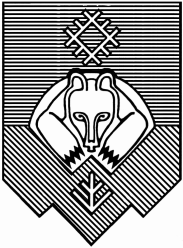 «СЫКТЫВКАР» КАР КЫТШЛÖН МУНИЦИПАЛЬНÖЙ ЮКÖНСА СÖВЕТ Об установлении границ территории, на которой предполагается осуществление территориального общественного самоуправленияНаименование улицыНомер домаОрджоникидзе4